CCL
Columbia Christians for Life
Columbia, SC
March 23, 2012


ROME is the ENEMY of State-Level Personhood Legislation                                    and Non-Supporter of FEDERAL Personhood Bills 

Four major Vatican-connected enemies of State-level personhood legislation                               to END "abortion" in America are:     
     
1)  ROMAN CATHOLIC BISHOPS  [ appointed by the Pope ] 
2)  NATIONAL RIGHT TO LIFE  [ originally founded under auspices of NCCB ]
3)  AMERICANS UNITED FOR LIFE  [ Jesuit-ruled CFR / Jesuit (S.J.) Roman Catholic priest / Papal associate-    advised ] 
4)  EAGLE FORUM  [ led by Roman Catholic, Papal servant, Dame of Malta Phyllis Schlafly ] 

_______________________________________________________________________________

Child-murder-by-"abortion" has continued in America now for over 39 years.  Over 54 MILLION are already dead by surgical "abortion" alone, let alone likely Millions more by chemical "abortion" inducing drugs such as so-called "Birth Control" pills, which act both contraceptively and abortifaciently.

However, the magnitude of this American Holocaust, which is destroying our nation because     of God's judgment for our national sin of shedding innocent blood (e.g., Psalm 106:37-44, KJV), need never have occurred.  "Abortion" could have been stopped in America within days of the January 22, 1973 Supreme Court decision by multiple means, including by following the formula specified in the text of the Roe v. Wade decision itself:

Roe v. Wade says "If ... personhood is established," the pro-abortion case, "of course, collapses":

Roe v. Wade, 410 U.S. 113 (1973)  Findlaw.com.
http://caselaw.lp.findlaw.com/scripts/getcase.pl?court=US&vol=410&invol=113

"The appellee and certain amici argue that the fetus is a "person" within the language and meaning of the        Fourteenth Amendment.  In support of this, they outline at length and in detail the well-known facts of fetal development.  If this suggestion of personhood is established, the appellant's [ pro-abortion ] case, of course, collapses, [410 U.S. 113, 157]  for the fetus' right to life would then be guaranteed specifically by the Amendment."     The appellant conceded as much on reargument. ... "


THE ROE V. WADE DECISION ITSELF SHOWS THAT ESTABLISHING PERSONHOOD FOR THE        PRE-BORN, AT FERTILIZATION, WITH NO "EXCEPTIONS", IS THE KEY TO ENDING "ABORTION". 

Listen to the actual words of the U.S. Supreme Court Justices themselves in the second Oral Argument (October 1972) of the Roe v. Wade case - "PERSONHOOD" was addressed by     Justices on the U.S. Supreme Court: 

(AUDIO) "In Their Own Words" - U.S. Supreme Court
Actual audio excerpts of the second Oral Arguments before the U.S. Supreme Court
in the Roe v. Wade case (decision published January 22, 1973) - Argued on October 11, 1972
www.montanaprolifecoalition.org/approach.htm
Recognition of unborn children as persons is the "KEY" to overturning Roe v. Wade


CHILD-MURDER BY "ABORTION" CAN BE ENDED BY RECOGNIZING THE PERSONHOOD
OF PRE-BIRTH HUMAN BEINGS, AT FERTILIZATION, WITHOUT EXCEPTIONS.

___________________________________________________________________________

Even at this moment in 2012, there are three good Federal Personhood Bills in the                    U.S. Congress right now:  
  
HR 212, S.91, and HR 1096 - http://thomas.loc.gov

Sanctity of Human Life Act (Personhood Bill) Re-introduced 
by U.S. Representative Paul Broun, M.D. (R-GA) - January 7, 2011
Sanctity of Human Life Act of Human Life Act, H.R. 212
January 13, 2011 / Revised February 11, 2011
http://christianlifeandliberty.net/2011-01-13-Sanctity-of-Human-Life-Act-(Personhood%20Bill)-Re-introd-US-Rep-Broun-MD-(R-GA).doc


FEDERAL PERSONHOOD LEGISLATION HAS BEEN FILED CONTINUOUSLY IN THE UNITED STATES CONGRESS SINCE 1993, AND WITH INTERRUPTION, AT LEAST AS FAR BACK AS 1989, HOWEVER TO THE BEST OF THIS AUTHOR'S KNOWLEDGE, THERE HAS NEVER EVEN BEEN A JUDICIARY SUBCOMMITTEE HEARING FOR ANY OF THESE BILLS, INCLUDING THE 12 YEAR RUN WHEN       THE REPUBLICANS WERE THE MAJORITY IN THE U.S. HOUSE OF REPRESENTATIVES (FROM     JANUARY 1995 TO JANUARY 2007), OR CURRENTLY SINCE JANUARY 2011.


Republicans will have 49-vote advantage in U.S. House, 112th Congress (2011-2012)
-After 20+ Years, will "Personhood" Bill(s) now finally pass in U.S. House ?
112th Congress (2011-2012) - United States House of Representatives: 242 Republicans, 193 Democrats.
Republicans will have a 49-vote advantage.
December 9, 2010 / Rev'd. and Corr'd. January 26, 2011 / Corr'd. and Rev'd. December 28, 2011 / Corr'd. and Rev'd. January 3, 2012
http://christianlifeandliberty.net/2010-12-09-Republicans-49-vote-adv-in-US-House-112th-Cong-Will-Personhood-pass-now-after-20+Years-2011-12-28.doc
-  If there was the interest, will, vision, and courage, Child-Murder-by-"Abortion" could be ENDED in America in ONE WEEK.

-  God has already told us that His people are destroyed for lack of knowledge (Hosea 4:6a, KJV) and where there is no vision, the people perish (Proverb 29:18, KJV).  
  
- Without prophetic "vision" in this land, we are perishing as a people and nation !


PRESIDENT BUSH and CONGRESS 
COULD END ABORTION IN AMERICA IN ONE WEEK 
http://christianlifeandliberty.net/CONLAW08.DOC
June 21, 2005



JULY 22, 2005 - Yearlong anniversary of House MPA 
vote to remove jurisdiction from Supreme Court on DOMA
Today, July 22, is the yearlong anniversary of the 2004 vote by the US House to pass 
the Marriage Protection Act (HR 3313, 108th Congress), removing jurisdiction from the 
US Supreme Court and the lower federal courts over cases concerning the Defense of Marriage Act (DOMA) 
passed in 1996. 
http://christianlifeandliberty.net/CONLAW10.DOC



PRESIDENT BUSH and CONGRESS COULD END ABORTION IN AMERICA IN ONE WEEK:
President Bush and the US Congress have the power NOW to end abortion in America in one week:
Pass HR 552, the "Right to Life Act", amended with the addition of the Article III., Section 2. power 
of the US Congress in the US Constitution to limit the appellate jurisdiction of the US supreme Court, 
and the complete jurisdiction of the lower federal courts (US District Courts and US Circuit Courts of Appeal, 
which were created by Congress by federal statute, and could even be eliminated by Congress by federal statute, 
let alone have their jurisdictions limited). [ see HR 552 at http://thomas.loc.gov ]
http://christianlifeandliberty.net/CCL05-21.doc
December 9, 2005



US House limits jurisdiction of Federal Courts regarding the Pledge of Allegiance 
Employs Article III., Section 2. constitutional power of the US Congress to limit 
the appellate jurisdiction of the US supreme Court: 
This same Article III., Section 2. constitutional power of the US Congress to limit the appellate jurisdiction 
of the US supreme Court can be further applied to protect the God-ordained institution of marriage, to protect 
state-level laws banning acts of sodomy, to protect federal and state laws banning abortion, and to protect 
the freedom of religious expression that is guaranteed by the First Amendment of the US Constitution, 
vis-a-vis public displays of the Ten Commandments, and public prayer in the Name of Jesus. 
http://christianlifeandliberty.net/CONSTLAW06-01.DOC
July 20, 2006
___________________________________________________________________________________
Legal sources of expertise supporting State-level Personhood legislation in SC, MISS, and ALA:"Personhood" is the "key" to ENDING child-murder-by-"abortion".  A plain reading of the 5th and 14th Amendments of the U.S. Constitution, and analogous due process and equal protection language in the State Constitutions [ for example, Art. I., Sec. 3. of the South Carolina Constitution ], indicates that legal status and therefore protection of constitutional rights, is granted to "PERSONS" !!!  in these provisions.  Provided below are three sources of legal expertise defending State-level Personhood legislation in SC, MISS, and ALA:       1) Herb Titus is a constitutional scholar, author, and attorney, the founding Dean of the Law School at           Regent University;      2) Liberty Counsel was founded and is chaired by Mathew Staver, the present Dean of the School of Law at           Liberty University; and      3) the Foundation for Moral Law is the organization of former Chief Justice of the Alabama Supreme Court,          Judge Roy Moore, the "Ten Commandments Judge".          [ Note:  On March 13, 2012, Roy Moore won the Republican Primary for Chief Justice of the Alabama                                   Supreme Court.  Hopefully he will be re-elected to his former position on November 6, 2012. ] Written Statement of Herb Titus on H.3252, "Right to Life Act of South Carolina" given to South Carolina House Judiciary Constitutional Laws Subcommittee on April 25, 2001H.3252 - "Right to Life Act of South Carolina" (SC Personhood Bill in 2001-2002 Session of                                       SC General Assembly) (Herb Titus testified before the Constitutional Laws Subcommittee by telephone, in addition to submitting                              this written statement.)http://christianlifeandliberty.net/steve%201.pdfLiberty Counsel - Legal Memorandum on the Mississippi Personhood Amendment (pages 1 - 4 and 9 - 11)Copyright © 2009Mississippi Amendment #26 - Personhood Constitutional Amendment ballot initiative certified for November 8, 2011 Mississippi State Election.Mississippi Secretary of State - Elections | Initiatives - 26 Definition of a Person§• PETITION FOR INITIATIVE MEASURE • TO AMEND THE MISSISSIPPI CONSTITUTIONhttp://christianlifeandliberty.net/steve3.pdfAlabama Personhood Legislation "Talking Points" HB 409 - Alabama Personhood Constitutional Amendment (Alabama House)HB 405 - Alabama Personhood Statute (Alabama House)SB 301 - Alabama Personhood Statute (Alabama Senate)Source: Ben DuPré, Personhood Alabama c/o Foundation for Moral LawApril 12, 2011http://christianlifeandliberty.net/Alabama%20Personhood%20Talking%20Points1.pdf____________________________________________________________________________________
____________________________________________________________________________________
Four major Vatican-connected enemies of State-level personhood legislation                                   to END "abortion" in America are:     
     
1)  ROMAN CATHOLIC BISHOPS  [ appointed by the Pope ] 
2)  NATIONAL RIGHT TO LIFE  [ originally founded under auspices of NCCB ]
3)  AMERICANS UNITED FOR LIFE  [ Jesuit-ruled CFR / Jesuit (S.J.) Roman Catholic priest / Papal associate, advised ] 
4)  EAGLE FORUM  [ led by Roman Catholic, Papal servant, Dame of Malta Phyllis Schlalfy ] 
____________________________________________________________________________

1)  ROMAN CATHOLIC BISHOPS  [ appointed by the Pope ] 


MISSOURI ROMAN CATHOLIC BISHOPS REJECT MISSOURI PERSONHOOD AMENDMENT:
Now at least Seven States' Roman Catholic Bishops have opposed Personhood efforts       
Roman Catholic Bishops of these Seven States have OPPOSED State-Level Personhood legislation:        
- MICHIGAN:  2006
- GEORGIA:  2008
- COLORADO:  2008 & 2009 & 2010
- MONTANA:  2008 & 2009
- NORTH DAKOTA:  2009
- FLORIDA:  2009
- MISSOURI:  2010 [ April 19, 2010 ]
http://christianlifeandliberty.net/2010-05-20-Missouri-Roman-Catholic-Bishops-Reject-Missouri-Personhood-Amendment-April-19.doc
May 20, 2010 / Corrected and Revised May 22, 2010

___________________________________________________________________________

2)  NATIONAL RIGHT TO LIFE  [ originally founded under auspices of NCCB ]


National Right to Life Committee (NRLC) originally founded in 1968 under the auspices 
of the National Conference of [ Roman ] Catholic Bishops (NCCB)
"The Supreme Court decision of January 22, 1973, overthrowing all existing abortion laws, led
to an enormous growth in the movement.  The National Right to Life Committee which had 
been founded in 1968 under the auspices of the National Conference of Catholic Bishops, 
in 1973 became autonomous and non-sectarian.  It is the largest and most influential national 
organization, with well over two thousand local affiliates by the 1980s."
Posted August 1, 2010
http://christianlifeandliberty.net/2010-07-26-National-Right-to-Life-Comm-originally-founded-1968-under-auspices-of-Natl-Conf-of-Catholic-Bishops.doc
http://lefemineforlife.blogspot.com/2010/07/national-right-to-life-committee-nrlc_2596.html

Montana chapter of Rome's National Right to Life also opposes
Montana Personhood Constitutional Amendment ballot initiative    
Bible-believing Christian and other principled pro-personhood pro-lifers:       
- PLEASE DO NOT HEED THE FALSE COUNSEL of ROME'S ENEMIES 
 OF STATE PERSONHOOD BILLS AND CONSTITUTIONAL AMENDMENTS:   

- These are the three principal Romanist enemies of the many efforts to 
recognize the God-given, unalienable right to life of every human being
as a "person" beginning at fertilization, in State Constitutional and/or Statutory law:    
  
1) ROMAN CATHOLIC BISHOPS [ appointed by the Pope ] 
2) NATIONAL RIGHT TO LIFE, and 
3) AMERICANS UNITED FOR LIFE.
http://christianlifeandliberty.net/2010-06-18-Montana-chapter-of%20Romes-NRL-also-opposes-Montana-Person-Const-Amend-ballot-initiative.doc
June 18, 2010 / Corrected and Revised June 27, 2010Vatican-front  NATIONAL RIGHT TO LIFE General Counsel James Bopp, Jr. August 7, 2007 Memorandum      National Right to Life Committee's 30+ year General (Chief Legal) Counsel, James Bopp, Jr. wrote a 2007 Memorandum opposing State-level Personhood Legislation, and defending acceptance of multiple "exceptions" in "pro-life" [sic] legislation, and proposing a litany of incremental, "abortion"/murder regulation bills.  NRL's General Counsel Bopp wrote that "now is not the time to pass state constitutional amendments or bills banning abortion ..."

____________________________________________________________________________

3)  AMERICANS UNITED FOR LIFE  [ Jesuit-ruled CFR / Jesuit (S.J.) Roman Catholic priest / Papal associate, advised ] 


ATTACK BY CFR / JESUIT-ADVISED AMERICANS UNITED FOR "LIFE" [sic] 
ON THE PERSONHOOD POSITION OF COLUMBIA CHRISTIANS FOR LIFE:


Romanist, Jesuit-advised, Americans United for "Life" [sic] senior legal counsel attacks CCL's "Personhood" position
Americans United for "Life" [sic] has been an opponent of State-level Personhood Legislation to END abortion.
September 21, 2009
www.christianlifeandliberty.net/2009-09-21-Romanist-Jesuit-advised-Americans-United-for-Life-sr-legal-counsel-attacks-CCL-Personhood-position.doc



FORSYTHE'S DILEMMA: LEGAL POSITIVISM
www.all.org/newsroom_judieblog.php?id=2781
Posted: Tuesday September 29, 2009 at 4:11 pm EST by Judie Brown
[ Mrs. Judie Brown, president of American Life League, nation's largest grassroots Roman Catholic pro-life organization ]



Catholic CFR-members (two) on Americans United for Life (AUL) Directors/Advisory Boards;
AUL Sr. Legal Counsel attacked Columbia Christians for Life Personhood position
AUL Board of Directors - Catholic CFR-member George S. Weigel, Jr., Ethics and Public Policy Center, Washington, DC
AUL Board of Advisors - Catholic CFR-member Professor Robert P. George, Princeton University, Princeton, NJ
September 22, 2009
www.christianlifeandliberty.net/2009-09-22-Catholic-CFR-members-Americans-United-for-Life-AUL-Directors-Advisory-Boards.doc


CCL Note:  AUL Board member, and Jesuit-ruled-CFR-member Roman Catholic George Weigel 
                  is an associate of Pope Benedict XVI (Joseph Ratzinger):
     
http://www.muckety.com/Benedict-XVI/27652.muckety
Benedict XVI personal relations: Avery R. Dulles - friend
James Michael Harvey - head of papal household
Richard John Neuhaus - associate
George Weigel - associateJesuit-ruled-CFR-members, Associate of Pope Benedict XVI and Jesuit-advised  AMERICANS UNITED FOR LIFEClarke Forsythe, Senior Legal Counsel of Americans United for Life ( CFR / Jesuit / Jesuit Georgetown University staff on AUL's Directors / Advisors ) opposes State-Level Personhood Legislation:  Forsythe attacked the     State-level Personhood position on the Columbia Christians for Life website in postings on National Review Online ( National Review magazine, founded by the late neo-con William Buckley - CFR-member, Bilderberger, Skull and Bones member, Roman Catholic, Knight of Malta, The Heritage Foundation, is a prominent false opposition "conservative" propaganda tool of Rome's Vatican / Jesuit General / Papal New World Order, providing a media platform for members of the Jesuit-ruled Council on Foreign Relations (CFR) ), and also        on the Romanist/Ecumenical, Rosary-promoting, "National-Right-to-Life/AUL-friendly" website LifeNews.com.     

_____________________________________________________________________________

4)  EAGLE FORUM  [ led by Roman Catholic, Papal servant, Dame of Malta Phyllis Schlalfy ] 


Romanist Phyllis Schlafly's Eagle Forum Opposes Colorado Personhood Amendment
Dame of Malta, Phyllis Schlafly of theRoman Catholic Establishment is yet another prominent 
Roman Catholic voice against recognizing now, the God-given, unalienable right to life of every 
human being as a "Person" beginning at fertilization, in State statutory or constitutional law. 
Multiple States over the years have been pursuing this principled pro-life effort to END "abortion" 
in America. 

The four major enemies of State-level personhood amendments to END "abortion" in America are: 
1) ROMAN CATHOLIC BISHOPS [appointed by the Pope ] 
2) NATIONAL RIGHT TO LIFE
3) AMERICANS UNITED FOR LIFE
4) EAGLE FORUM
October 20, 2010
http://christianlifeandliberty.net/2010-10-20-Romanist-Phyllis-Schlafly-Eagle-Forum-Opposes-Colorado-Personhood-Amendment.doc
___________________________________________________________________________________ 
___________________________________________________________________________________

God has warned us in His Word the Bible - FOLLOWING FALSE LEADERSHIP LEADS TO  DESTRUCTION !!!

God says:  "As for My people, children are their oppressors, and women rule over them. O My people, 
                   they which lead thee cause thee to err, and destroy the way of thy paths."  Isaiah 3:12

God says:  For the leaders of this people cause them to err; and they that are led of them are destroyed." 
                 Isaiah 9:16, KJV


"My people are destroyed for lack of knowledge:  
  because thou hast rejected knowledge, I will also reject thee,... 
  seeing thou hast forgotten the law of thy God, I will also forget thy children."   Hosea 4:6, KJV
2 Corinthians, chapter 11, KJV
13  For such are false apostles, deceitful workers, transforming themselves into the apostles of Christ.
14  And no marvel; for Satan himself is transformed into an angel of light.
15  Therefore it is no great thing if his ministers also be transformed as the ministers of righteousness; 
      whose end shall be according to their works.

______________________________________________________________________________

In various ways, and over many years, by following the FALSE LEADERSHIP of these                  (and others) four major Vatican-connected enemies of State-level personhood legislation        and Non-Supporters of FEDERAL Personhood Bills to END "abortion" in America, child-murder has been perpetuated in America, increasing the cumulative number of children destroyed    until the Day that God brings this bloodshed to an end:

1)  ROMAN CATHOLIC BISHOPS  [ appointed by the Pope ] 
2)  NATIONAL RIGHT TO LIFE  [ originally founded under auspices of NCCB ]
3)  AMERICANS UNITED FOR LIFE  [ Jesuit-ruled CFR / Jesuit (S.J.) Roman Catholic priest / Papal associate-advised ] 
4)  EAGLE FORUM  [ led by Roman Catholic, Papal servant, Dame of Malta Phyllis Schlalfy ] 


The last 20-years plus have seen a pursuit nationally and in the States of the flawed, failed, faithless, and anti-Biblical legislative strategy of incrementally regulating child-murder-by-"abortion" (even while State-level Personhood legislation has been introduced in a number       of State Legislatures, going back at least to 1998 in the South Carolina Legislature, in addition   to the efforts in multiple other States to pass Personhood ballot initiatives).

____________________________________________________________________________________

From the U.S. Conference of [ Roman ] Catholic Bishops website [ www.usccb.org ]:

 [ No Mention of passing FEDERAL Personhood BILLS such as HR 212, S.91, or HR 1096                   to END "abortion" in America ] 

United States Conference of [ Roman ] Catholic Bishops
http://www.usccb.org/about/pro-life-activities/pastoral-plan-prolife-activities.cfm

Pastoral Plan for Pro-Life Activities: A Campaign in Support of Life

3. Public Policy Program

A comprehensive public policy program should include the following long- and short-term goals:

* passage of a constitutional amendment that will protect unborn children's right to life to the maximum degree possible, 
  and pursuit of appropriate strategies to attain this goal

* federal and state laws and administrative policies that restrict the practice of abortion as much as possible and that prohibit government support of abortion, human cloning, and research that destroys human embryos

* continual challenging of the scope of and ultimate reversing of the decisions of the U.S. Supreme Court and other courts denying the right to life

* support for legislation that provides morally acceptable alternatives to abortion, including funding to expand education, health, nutrition, and other services  for disadvantaged parents and their children

* support for federal and state legislation that promotes effective palliative care for those who are chronically ill or dying

* support for efforts to prevent legalization of euthanasia and assisted suicide by legislation or referendum

* support for efforts to end the death penalty

A public policy program requires well-planned and coordinated advocacy by citizens at the national, state, and local levels. Such activity is not solely the responsibility of Catholics but instead requires widespread cooperation and collaboration on the part of groups large and small, religious and secular. As U.S. citizens and religious leaders, we see a critical moral imperative for public policy efforts to ensure the protection of human life. We urge our fellow citizens to see the justice of this cause and to work with us to achieve these objectives.


Laws Less Than Perfect

While at times human law may not fully articulate the moral imperativefull protection for the right to lifeour legal system can          and must be continually reformed so that it will increasingly fulfill its proper task of protecting the weak and preserving the           right to life of every human being, born and unborn. In The Gospel of Life, Pope John Paul II explains that one may support "imperfect" legislationlegislation that, for example, does not ban all abortions but puts some control on a current more permissive law by aiming to limit the number of abortionsif that is the best that can be achieved at a particular time. In doing so one seeks to limit the harm done by the present law: "This does not in fact represent an illicit cooperation with an unjust law, but rather a legitimate and proper attempt to limit its evil aspects" (no. 73).

 ______________________________________________________________________________

God says, "Thou shalt not kill (murder)."  Exodus 20:13, KJV

God's Requirement for Murder is JUSTICE, not incremental "regulation" !

______________________________________________________________________________
______________________________________________________________________________

The Fraud of the [ Pope-appointed ] USCCB Roman Catholic Bishops:

The American Roman Catholic Bishops of the U.S. Conference of [ Roman ] Catholic Bishops         [ www.usccb.org ] in State after State after State have opposed State-level Personhood legislation to END "abortion".  Furthermore, the USCCB is not even supporting FEDERAL Personhood legislation to END "abortion" - even though FEDERAL Personhood legislation has been filed in the U.S. Congress continuously since 1993, and at least as far back as 1989.
   
FEDERAL Personhood Bills in the U.S. Congress right now which would END America's 39+ year "Abortion" Holocaust, with over 54 Million lives lost, include HR 212, S.91, and HR 1096.  So where is the outcry from these Roman Catholic Bishops for at least the last 23 years (since 1989) in support of passing FEDERAL Personhood legislation to stop the killing of children in the   womb ???  
    

In the opinion of this author, the supposed principled opposition of the Roman Catholic Hierarchy (Bishops, Cardinals, Pope, and Jesuit General) is a fraud.  I believe the greater goal from Rome's perspective is to use the "Pro-Life" issue to further Rome's centuries-old goals of: 1) temporal power (one-world government), and 2) religious power (one-world church). 
  

This includes the Romanization (domination by Rome) of America: 
   
(e.g., already six out of nine U.S. Supreme Court Justices are followers of the false religion of Roman Catholicism, 
and two out of the remaining three Justices, followers of the false religion of Judaism, are members of the Jesuitical Papacy's New World Order Jesuit-ruled, Council on Foreign Relations (CFR).


The Jesuits and Modern America - "The Jesuits have been out to Romanize America ..."
" ... as late as 1920 many Protestants were concerned about the inroads Roman Catholicism was making
into the politics of the United States. Spearheading the advance was the same old Protestant nemesis,
the Jesuits, who have sought to overthrow the Protestant Reformation since the inception of their order."
"Americans, as late as 1920, were still concerned about the scheme the Jesuits were planning for the 
Romanizing of the United States. Jeremiah J. Crowley, who was a Roman Catholic priest for twenty-one years
before his conversion to Christ, wrote a large tome on the effect Roman Catholicism was having upon the
United States in his day. He entitled his work Romanism: A Menace to the Nation. The book was published in 1912."
Antichrist Exposed (The Reformed and Puritan View of the Antichrist), by Ronald N. Cooke, 2002.
http://christianlifeandliberty.net/scan00011.jpg
The "Pro-Life" cause provides an incredible vehicle for Rome to further its dominion and ecumenism in the United States. "Ecumenism" is a major goal of the 1962-1965 Second Vatican Council, and part of Roman Catholicism's continuing Jesuit-led, Counter Reformation against Biblical Christianity, to romanize/destroy Bible-believing Christians and churches.
   
This I believe is a major reason why Rome's Vatican / Pope / Jesuit General want the so-called "Pro-Life Movement" in America to continue, but does not actually want "abortion" to be made illegal in America, because then there would be no need and urgency for a "Pro-Life Movement", something very useful indeed to the servants of Satan in the Jesuitical Vatican.        [ See The Extreme Oath of Jesuits. ] 
   
This I believe is one of the major reasons why the USCCB [ www.usccb.org ] does not support State-level Personhood Bills / Amendments or even Federal-level Personhood Bills.
ROME is the ENEMY of State-Level Personhood Legislation and Non-Supporter of FEDERAL Personhood Bills.
______________________________________________________________________________________
______________________________________________________________________________________

Rome is the historical enemy of Bible-believing Christians and churches.

The Babylonian-based Roman Catholic system is drunken with the blood of the Bible-believing saints, and with the blood of the martyrs of Jesus, over centuries of ongoing Crusades, Inquisitions, and other persecutions, wars, and bloodletting of Bible-believing Christians          and other non-Catholics.


Video - The Biblical Uncovering of the Pope and the Papacy
Sermon message by Jesuit-educated, former Roman Catholic priest, now born-again Christian, Richard Bennett
"... the papacy is the antichrist ..."
Video (56:56)
http://christianlifeandliberty.net/2009-08-07-Video-Richard-Bennett-Biblical-Uncovering-of-Pope-and-Papacy.doc



Revelation 17:1,2,4-7,9,18 (KJV)

"Come hither; I will show unto thee the judgment of the great whore that sitteth upon many waters;
with whom the kings of the earth have committed fornication, and the inhabitants of the earth have 
been made drunk with the wine of her fornication." 

"And the woman was arrayed in purple and scarlet color, and decked with gold and precious stones and pearls, 
having a golden cup in her hand full of abominations and filthiness of her fornication: and upon her forehead was 
a name written, MYSTERY, BABYLON THE GREAT, THE MOTHER OF HARLOTS AND ABOMINATIONS OF THE EARTH. 
And I saw the woman drunken with the blood of the saints, and with the blood of the martyrs of Jesus: ..."

"And the angel said unto me, Wherefore didst thou marvel? I will tell thee the mystery of the woman, 
and of the beast that carrieth her, which hath the seven heads and ten horns."

"And here is the mind which hath wisdom. The seven heads are seven mountains, on which the woman sitteth."  

"And the woman which thou sawest is that great city, which reigneth over the kings of the earth."


Foxe's Book of Martyrs
http://www.ccel.org/ccel/foxe/martyrs/files/martyrs.html


437th Anniversary:  August 24, 1572 - Roman Catholic / Jesuit / Papal 
St. Bartholomew's Day Massacre of French Protestants (Huguenot Calvinists)
Roman Catholic slaughter of 75,000 French Protestant Huguenots in Paris and France in 1572
August 24, 2009
http://christianlifeandliberty.net/2009-08-23-437th-Anniv-Aug-24-1572-Romes-St-Bartholomews-Day-Massacre-of-French-Protestant-Huguenots.doc

Roman Catholic Inquisition and The Torture Tools (Video)
"The Inquisition ..."     
"... the 605 Years of Torture and Murder that was Inflicted on Bible-believing Christians [ by Rome ]
      because they refused to compromise their faith."  
Posted to YouTube March 07, 2007 (58:27)
(Report prepared February 25, 2009)
http://christianlifeandliberty.net/2009-02-25-Roman-Catholic-Inquisition-Torture-Tools-Video.doc

Smokescreens 
Jack T. Chick
96 pages - Paperback

Dangers of the Ecumenical movement.
http://chick.com/catalog/books/0153.asp
http://www.chick.com/catalog/catholicism.asp

____________________________________________________________________________
____________________________________________________________________________

AMERICA - A NATION UNDER DIVINE JUDGMENT     
     
- Especially for murdering 3,000+ pre-born children per day, when establishing "Personhood" could end the slaughter in a week.

2 Chronicles 7:14 - God's remedy for America to be healed is for we who are CHRISTIANS            to REPENT !

"If My people [Christians], which are called by My Name, shall humble themselves, and pray,
and seek My Face, and turn from their wicked ways [sins of commission and omission]; then 
will I hear from heaven, and will forgive their sin, and will heal their land [America, or any nation]."   

Our only hope is REPENTANCE before God for our national sin, especially our national Bloodguilt. 

Establishing "Personhood" for pre-born human beings, at fertilization, with no exceptions, would Establish Justice, and demonstrate to the One, True, Holy, and Almighty God, that         we are sincere in our desire to bring America's 38+ year Child-Murder-by-"Abortion" Holocaust to an end.

Most of all, child-sacrifice/murder-by-"abortion" is an offense to God Himself.  Mankind is created in His image (Gen. 1:26,27).  God says, to commit child-sacrifice to Molech, is "to defile My sanctuary, and to profane My Holy Name."  Leviticus 20:3
  
If child-murder-by-"abortion" were to end today in America, there would still remain the      need to REPENT for all the innocent blood which has already been shed (over 54 Million murdered by surgical "abortion" alone, not counting the likely multiple times that number destroyed chemically by dual action contraceptive/abortifacient "birth control" pills,                Depo-Provera, etc., ad nauseam).

Numbers 35:33; Jeremiah chapter 19; Psalm 106:37-44; 2 Kings 24:1-4 (KJV) - the shedding of innocent blood (e.g., child-murder/sacrifice-by-"abortion") incurs the righteous judgment of  God upon a nation.

There is corporate bloodguilt upon the land, and upon we who dwell in America, for the         53+ Million pre-born human beings slaughtered in their mothers' wombs by surgical abortion, and for perhaps multiple times that amount destroyed by chemical "abortion" (including     "Birth Control" pills, which act both contraceptively and abortifaciently).

Genesis 4:10; Exodus 20:13; Deuteronomy 19:10; Deuteronomy 21:1,2,7-9; Proverb 6:16,17;
Jeremiah 26:15; Jeremiah 32:35,36; Ezekiel 35:6; Hosea 4:2; Matthew 27:24,25 (KJV).  
For those who need to come out of denial about the gruesome nature of child-murder-by-"abortion" (all of us  to   one degree or another)
- view the video of the commission of an actual child-murder-by-"abortion" at:  www.AbortionNo.org 
- or look at pictures at:  www.abortionno.org/index.php/abortion_pictures/

[ CCL Note:  The Center for Bio-Ethical Reform (CBR) is unfortunately also an ecumenical organization, 
                       yoking with followers of the false religion of Rome. ] 
______________________________________________________________________________

 God Himself is turning America over to tyranny for the unrepented shedding of           innocent blood of 53+ MILLION slaughtered children.

Leviticus 20:3; Psalm 106:37-44; 2 Kings 24:1-4, KJV                                                                                                   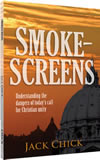 God's Requirement for Murder is JUSTICE, not incremental Regulation !
                                                                                                                 
God says, "Thou shalt not kill (murder)." Exodus 20:13, KJV   [ No "exceptions" ! ]
   CHILD-MURDER BY "ABORTION" CAN BE ENDED BY RECOGNIZING                 THE PERSONHOOD OF PRE-BIRTH HUMAN BEINGS, AT FERTILIZATION,       WITHOUT EXCEPTIONS.

Roe v. Wade, 410 U.S. 113 (1973)  Findlaw.com.
http://caselaw.lp.findlaw.com/scripts/getcase.pl?court=US&vol=410&invol=113

"The appellee and certain amici argue that the fetus is a "person" within the language and meaning of the        Fourteenth Amendment.   In support of this, they outline at length and in detail the well-known facts of fetal development.  If this suggestion of personhood is established, the appellant's [ pro-abortion ] case, of course, collapses, [410 U.S. 113, 157]  for the fetus' right to life would then be guaranteed specifically by the Amendment."    The appellant conceded as much on reargument. ... "
(AUDIO) "In Their Own Words" - U.S. Supreme Court
Actual audio excerpts of the second Oral Arguments before the U.S. Supreme Court
in the Roe v. Wade case (decision published January 22, 1973) - Argued on October 11, 1972
www.montanaprolifecoalition.org/approach.htm
Recognition of unborn children as persons is the "KEY" to overturning Roe v. Wade

PASS PERSONHOOD NOW !!!  [ HR 212, S.91, HR 1096 ]  Time is running out for America. 
PASS PERSONHOOD NOW !!!   [ Federal-level and State-level; Bills and Constitutional 
                                                           Amendments, "all of the above" ! ] 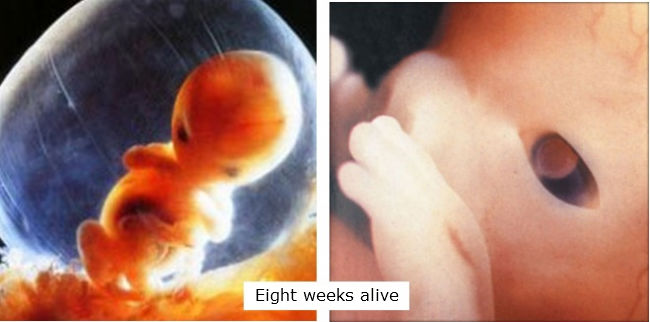 Source: Personhood Ohio - "Scientific Fact Proves When Human Life Begins"

________________________________________________________________________________________________________

America is being ruled by tyrants, and we are being turned over to tyranny, by God Himself, because of the shedding of innocent blood of 3,000+ human beings in the wombs of mothers DAILY - over 1 MILLION per year, for over 38 years, when child-murder-by-"abortion" could    be ENDED in ONE WEEK by passing FEDERAL PERSONHOOD legislation (e.g., HR 212, S.91, or even better, HR 1096) - if there was the vision, interest, will, and courage to do so.


9 Week Abortion 
http://www.abortionno.org/index.php/abortion_pictures/P15/


Read Psalm 106:37-44, KJV - God turns a nation of child-murderers over to tyranny.
                                                                                                                                                                                                                                       Read Leviticus 20:3, KJV - Child-sacrifice is an offense to God.  God says it defiles His                    Sanctuary and profanes His Holy Name.  Human beings are created in HIS IMAGE.
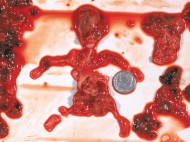 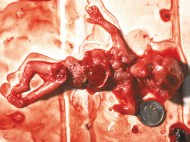 10 Week Abortion 
http://www.abortionno.org/index.php/abortion_pictures/P30/


The first and great commandment is to LOVE THE LORD THY GOD WITH ALL THY 
HEART, AND WITH ALL THY SOUL, AND WITH ALL THY MIND. (Matthew 22:37,38, KJV); 
And the second commandment is like unto it, to LOVE THY NEIGHBOUR AS THYSELF. 
(Matthew 22:39, KJV).  The unborn child in the womb is our neighbor also (Psalm 82:3,4; 
Proverb 24:10-12; Matthew 18:6; Luke 10:29-37; Micah 6:8, KJV).

Yet so many Christians refuse to make the battle against child-murder-in-the-womb in   America a much greater priority fight.  How often on Sunday mornings in the weekly assemblies of the church congregations are the murdered unborn even mentioned !!!          (see below *** )                                                                                                                                                                                                                 The reward for such hardness of heart, such spiritual blindness, will be the further advance 
of tyranny in our country, and eventually, without repentance, there will be a bloodbath.   
Read 2 Kings 24:1-4, KJV.  War and Invasion are consequences of the shedding of innocent blood.  [ Invasion of Illegal Aliens; War in Afghanistan, Iraq, Pakistan ?, Syria ?, Iran ? ]    
______________________________________________________________________________________________

*** As one example, the plight of the slaughtered unborn children was thankfully addressed
      in this particular Sunday morning service, in Columbia, South Carolina, January 29, 2012:

Dr. Sinclair Ferguson, First Presbyterian Church, Columbia, SC - addresses "Abortion"/Roe v. Wade anniversary
   
Title - "He Cares"
Date - 01/29/2012
Speaker - Dr. Sinclair B. Ferguson
Series - The Gospel of God in the Psalms of David
Scripture - Psalm 8:1-9
http://www.firstprescolumbia.org/SundayAM
(40:50)Begin at approx. 13:00 minutes into sermon
End at approx. 20:00 minutes into sermon______________________________________________________________________________________________

11 Week Abortion 
http://www.abortionno.org/index.php/abortion_pictures/P30/


The greatest priority is NOT the economy, or jobs, or the deficit, or the debt, or the Federal Reserve, or "sound money" - a greater priority is the Creator-endowed (God-given) unalienable right to life.  [ But seek ye first the kingdom of God, and His righteousness;       and all these things shall be added unto you. Matthew 6:33 ] 

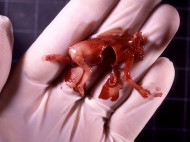 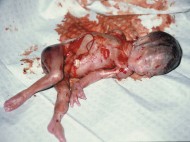 24 Week Abortion 
http://www.abortionno.org/index.php/abortion_pictures/P45/

THE DECLARATION OF INDEPENDENCE - IN CONGRESS, JULY 4, 1776 
http://uscode.house.gov/search/criteria.shtml
"We hold these truths to be self-evident, that all men are created equal, that they are endowed by their Creator 
  with certain unalienable Rights, that among these are Life, Liberty and the pursuit of Happiness."

"Life" comes before "Liberty" which comes before "the pursuit of happiness":

Pass Personhood NOW !!!   [ HR 212, S.91, HR 1096 ]   Time is running out for America.

________________________________________________________________________________________________

"America Repent" (music video)
Contemporary Christian Artist:  Tim Juillet      

www.youtube.com/watch?v=hLlOdkO9jak
Video (4:34)   
www.youtube.com/watch?v=pvu6hHLSpzk
Video (4:33)   
_________________________________________________________________________
_________________________________________________________________________

No King but King Jesus! (Yeshua Messiah)
Declarations and Evidences of Christian Faith in Americas Colonial Charters, State Constitutions, 
and other Historical Documents during over 375 Years of American History: 1606 to 1982
www.christianlifeandliberty.net/NoKingbutKingJesus.doc


Christ is Ruler of the Nations ! 
Psalm 2;  Psalm 24:1;  Psalm 47:7,8;  Psalm 50:12; 1 Timothy 6:15, KJV


"For the kingdom is the LORD's:  and he is the governor among the nations."  
Psalm 22:28, KJV


"But judgment shall return unto righteousness: and all the upright in heart shall follow it."
 Psalm 94:15, KJV


"... I will build My church; and the gates of hell shall not prevail against it."  Matthew 16:18
     Jesus Christ (Yeshua Messiah)


Jesus said, "... ye shall know the truth, and the truth shall make you free."  John 8:32, KJV


Jesus said, "I am the way, the truth, and the life: no man cometh unto the Father, but by me."  John 14:6, KJV

Hallelu-Yah !

Steve Lefemine, pro-life missionary
dir., Columbia Christians for Life
PO Box 12222, Columbia, SC 29211, USA
www.ChristianLifeandLiberty.net
www.LefemineForLife.net
www.RighttoLifeactofSC.net
March 23, 2012 / Corrected, Revised March 29, 2012